附件济南市工业互联网政策征求意见建议（模板）单位：                            联系人：                           联系方式：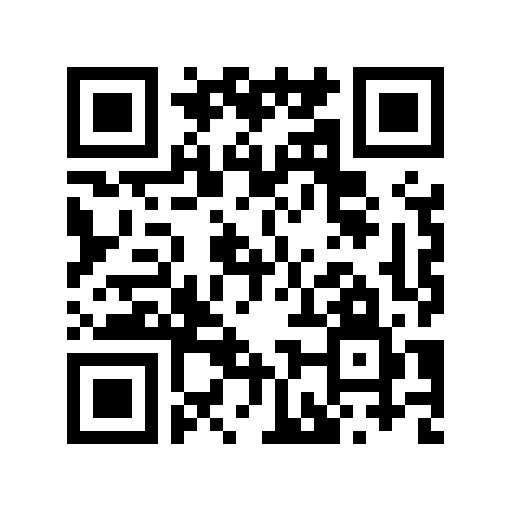 方法一：填写表格，汇总好发送至所属区县工信主管部门方法二：扫描右侧二维码填写即可序号意见建议类别（包括数字化诊断/应用场景/资金支持/政策支持/其它5类）具体内容姓名联系方式工作单位例数字化诊断***例资金支持***···